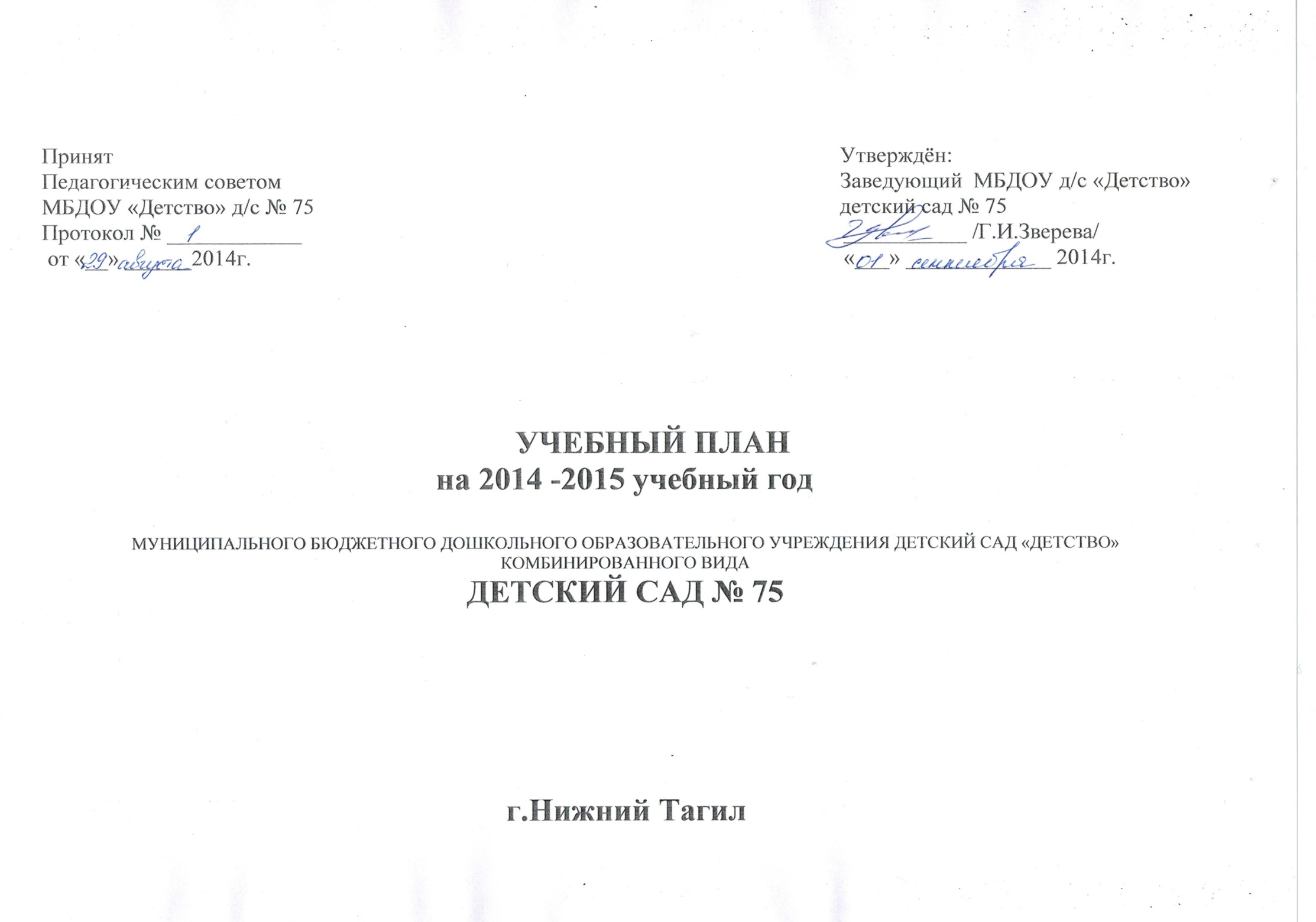 Пояснительная записка к учебному плануМуниципального бюджетного дошкольного образовательного учреждения детский сад «Детство» комбинированного вида детский сад №75 «Солнечный луч».Учебный план детского сада №75 «Солнечный луч» разработан  в соответствии Федеральный закон от 29 декабря 2012 года № 273- ФЗ «Об образовании в Российской Федерации»;Приказ Министерства образования и науки Российской Федерации от 17.10.2013г. №1155 «Об утверждении федерального государственного образовательного стандарта дошкольного образования»;Санитарно-эпидемиологические требованиями к устройству, содержанию и организации режима работы в дошкольных организациях «Санитарно-эпидемиологические правила и нормативы» СанПиН 2.4.1.3049-13», утвержденные Постановлением главного государственного санитарного врача Российской Федерации от 15 мая 2013г. №26;Письмо Министерства образования и науки РФ от 31.05.2007г. 3 03-1213 «О методических рекомендациях по отнесению дошкольных образовательных учреждений к определенному виду»;Письмо Министерства образования Российской федерации от 14.03.2000г. № 65/23 – 16 «О гигиенических требованиях к максимальной нагрузке на детей дошкольного возраста в организованных формах обучения»;Положение о лицензировании образовательной деятельности, утвержденным правительством РФ от 31.03.2009г. №277;МБДОУ «Детство» детский сад №75 «Солнечный луч» функционирует в режиме полного дня  (пятидневная неделя), длительность пребывания детей в детском саду составляет 12 часов (с 07.00 – 19.00).В детском саду функционирует 10 групп общеразвивающей направленности для детей от 3 лет до 7 лет:7 групп для детей 3-4 лет (вторая младшая);2 группы для детей 4-5 лет (средняя);1 группа 5-6 лет (старшая).Учебный план  МБДОУ «Детство» детский сад №75 «Солнечный луч» разработан с учётом примерной общеобразовательной программой дошкольного образования  «От рождения до школы»  под редакцией Н.Е. Вераксы, Т.С.Комаровой, М.А.Васильевой.Дошкольный возраст – яркая, неповторимая страница в жизни каждого человека. Именно в этот период начинается процесс социализации, устанавливается связь ребенка с ведущими сферами бытия: миром людей, природы, предметным миром. Происходит приобщение к культуре, к человеческим ценностям. Закладывается фундамент здоровья. Дошкольное детство – время первоначального становления личности, формирования основ самосознания и индивидуальности ребенка. В связи с чем, целевыми ориентирами деятельности детского сада №75 является:Охрана и укрепление здоровья воспитанников, их всестороннее /физическое, познавательное, речевое, социально-коммуникативное, художественно-эстетическое/развитие;Обеспечение единства воспитательных, обучающих и развивающих целей и задач в процессе работы с детьми дошкольного возраста;Комплексно-тематический принцип построения образовательного процесса, принцип целостности и интеграции дошкольного образования;Осуществление образовательного процесса через совместную деятельность взрослого и детей, а также через самостоятельную деятельность детей;Учет гендерной специфики развития детей дошкольного возраста;Реализация программы «От рождения до школы»;Направленность на сотрудничество с семьей в целях осуществления всестороннего развития ребенка, на создание равных условий образования детей дошкольного возраста независимо от материального достатка семьи, места проживания, языковой и культурной среды, этнической принадлежности.Структура учебного плана:Обязательная часть учебного плана – составляет 60%,  реализация данной части происходит через образовательные области с учётом возрастных и индивидуальных особенностей детей, определяется целями и задачами образовательной программы и реализуется через ряд видов деятельности детей дошкольного возраста (3года – 7 лет).Формируемая часть участниками образовательных отношений – составляет 40%, представлена методическим пособием «Мы живём на Урале», разработанного с учётом специфики национальных условий. Формируемая часть реализуется через содержание основных образовательных областей: социально-коммуникативное развитие, познавательное развитие, речевое развитие, художественно-эстетичекое развитие, физическое развитие; отражает климатические, демографические условия, национально-культурные традиции народов Среднего Урала. Организация образовательного процесса осуществляется через:Совместная партнёрская  деятельность взрослого и детей  Самостоятельная деятельность детей;Данная организация образовательного процесса позволяет установить баланс взрослой и детской инициативы, который достигается за счет гибкого проектирования партнёрской деятельности. Образовательный процесс реализовывается в течение всего времени пребывания детей в детском саду №75 и обеспечивает развитие личности, мотивации и способностей детей в различных видах деятельности и охватывает следующие направления развития и образования детей:Социально-коммуникативное развитие;Познавательное развитие;Речевое развитие;Художественно-эстетическое развитие;Физическое развитие.Социально-коммуникативное развитие детей осуществляется через организованные виды деятельности, через игровую деятельность, в процессе общения детей со сверстниками и взрослыми, в ходе совместной  и самостоятельной деятельности через интеграцию направлений развития  детей. Формирование позитивных установок к различным видам труда и творчества происходит в ходе режимных моментов.Познавательное и речевое развитие осуществляется с 3 лет до 7 годов через организованные виды деятельности, в ходе совместной деятельности с воспитателя и детей. Познавательное и речевое развитие осуществляется в интеграции видов детской деятельности.Художественно-эстетическое развитие осуществляется в ходе специально организованной деятельности детей дошкольного возраста, в свободной деятельности, интегрируя его с другими образовательными областями, что способствует развитию предпосылок ценностно-смыслового восприятия и понимания произведений искусства, мира природы и т.д.Физическое развитие реализуется путем  специально организованной деятельности в  зале и на улице с учетом погодных условий, во время совместной и самостоятельной деятельности с использованием оборудования физкультурных групповых уголков, в ходе бытовых процессов, а также через интеграцию с другими образовательными областями. 	 В ходе реализации учебного плана педагогу предоставляется возможность варьировать время, место образовательной деятельности в педагогическом процессе, интегрировать образовательные области, их содержание и виды детской деятельности с учетом поставленных целей и задач. Реализация учебного плана происходит в тесном взаимодействие всего педагогического коллектива детского сада №75. В ходе данного взаимодействия воспитатели и специалисты осуществляют наблюдение, планирование, обсуждение  достижений, успехов и проблем отдельных детей, групп и намечают пути дальнейшей работы.	В январе (1 неделя) и в летнее время (июнь-август) календарным графиком предусмотрены каникулы здоровья,  в ходе которых реализуется образовательная деятельность по физическому и художественно-эстетическому направлению.	Совместная деятельность взрослого и ребенка, а также самостоятельная деятельность позволяют обеспечить индивидуальный образовательный «маршрута» каждого ребёнка, осуществлять дифференцированный подход к детям, избегать нагрузки, а также способствует самоутверждению, всестороннему творческому развитию личности детей с учетом их интересов, потребностей.Необходимыми требованиями учебного плана является:Соблюдение минимального количества видов деятельности на изучение каждой образовательной области, которое определено основной частью учебного плана и предельно допустимой нагрузки;Часы индивидуальной кружковой работы должны входить в объем максимально допустимой нагрузки;Реализация физического и художественно-эстетического направлений должна занимать не менее 50%  образовательной деятельности;Объем учебной нагрузки в течение недели определен в соответствии с СанПинН 2.4.1.3049-13 №26от 15.05.2013г;Максимально допустимый объем образовательной нагрузки в первой половине дня в младшей и средней группах не превышает 30 и 40 минут соответственно, а в старшей и подготовительной - 45 минут и 1,5 часа соответственно. В середине времени, отведенного на  образовательную деятельность, проводят физкультурные минутки. Перерывы между периодами непрерывной образовательной деятельности - не менее 10 минут;Образовательная деятельность с детьми старшего дошкольного возраста может осуществляться во второй половине дня после дневного сна. Ее продолжительность должна составлять не более 25 - 30 минут в день. В середине  образовательной деятельности статического характера проводятся физкультурные минутки.УЧЕБНЫЙ ПЛАНобразовательной деятельности МАДОУ «Детство» детский сад №75на 2014-2015 учебный годВИДЫ ДЕТСКОЙ ДЕЯТЕЛЬНОСТИВИДЫ ДЕТСКОЙ ДЕЯТЕЛЬНОСТИПРОДОЛЖИТЕЛЬНОСТЬ ОБРАЗОВАТЕЛЬНОЙ ДЕЯТЕЛЬНОСТИ/за неделю/ПРОДОЛЖИТЕЛЬНОСТЬ ОБРАЗОВАТЕЛЬНОЙ ДЕЯТЕЛЬНОСТИ/за неделю/ПРОДОЛЖИТЕЛЬНОСТЬ ОБРАЗОВАТЕЛЬНОЙ ДЕЯТЕЛЬНОСТИ/за неделю/ПРОДОЛЖИТЕЛЬНОСТЬ ОБРАЗОВАТЕЛЬНОЙ ДЕЯТЕЛЬНОСТИ/за неделю/ВИДЫ ДЕТСКОЙ ДЕЯТЕЛЬНОСТИВИДЫ ДЕТСКОЙ ДЕЯТЕЛЬНОСТИМладшая/дети 4 года жизни/Средняя/дети 5 года жизни/Старшая/дети 6 года жизни/Подготовительная/дети 7 года жизни/ОБЯЗАТЕЛЬНАЯ ЧАСТЬ ПРОГРАММЫИГРОВАЯ /ВКЛЮЧАЯ СЮЖЕТНО-РОЛЕВУЮ ИГРУ, ИГРУ С ПРАВИЛАМИ И ДРУГИЕ ВИДЫ ИГР/В течение дняВ течение дняВ течение дняВ течение дняОБЯЗАТЕЛЬНАЯ ЧАСТЬ ПРОГРАММЫКОММУНИКАТИВНАЯ /ОБЩЕНИЕ И ВЗАИМОДЕЙСТВИЕ СО ВЗРОСЛЫМИ И СВЕРСТНИКАМИ/1 1 11ОБЯЗАТЕЛЬНАЯ ЧАСТЬ ПРОГРАММЫПОЗНАВАТЕЛЬНО-ИССЛЕДОВАТЕЛЬСКАЯ/ИССЛЕДОВАНИЕ ОБЪЕКТОВ ОКРУЖАЮЩЕГО МИРА И ЭКСПЕРИМЕНТИРОВАНИЕ С НИМИ/1123ОБЯЗАТЕЛЬНАЯ ЧАСТЬ ПРОГРАММЫВОСПРИЯТИЕ ХУДОЖЕСТВЕННОЙ ЛИТЕРАТУРЫ И ФОЛЬКЛОРА0,5+режимные моменты0,5 +режимные моменты0,5+ режимные моменты0,5 +режимные моментыОБЯЗАТЕЛЬНАЯ ЧАСТЬ ПРОГРАММЫКОНСТРУИРОВАНИЕ/ИСПОЛЬЗОВАНИЕ РАЗНЫХ МАТЕРИАЛОВ, ВКЛЮЧАЯ КОНСТРУКТОРЫ, МОДУЛИ, БУМАГУ, ПРИРОДНЫЙ И ИНОЙ МАТЕРИАЛ/1111ОБЯЗАТЕЛЬНАЯ ЧАСТЬ ПРОГРАММЫИЗОБРАЗИТЕЛЬНАЯ/РИСОВАНИЕ, ЛЕПКА, АППЛИКАЦИЯ/11,522ОБЯЗАТЕЛЬНАЯ ЧАСТЬ ПРОГРАММЫМУЗЫКАЛЬНАЯ/ВОСПРИЯТИЕ И ПОНИМАНИЕ СМЫСЛА МУЗЫКАЛЬНЫХ ПРОИЗВЕДЕНИЙ, ПЕНИЕ, МУЗЫКАЛЬНО-РИТМИЧЕСКИЕ ДВИЖЕНИЯ, ИГРЫ НА ДЕТСКИХ МУЗЫКАЛЬНЫХ ИНСТРУМЕНТАХ/2222ОБЯЗАТЕЛЬНАЯ ЧАСТЬ ПРОГРАММЫДВИГАТЕЛЬНАЯ /ОВЛАДЕНИЕ ОСНОВНЫМИ ДВИЖЕНИЯМИ3333ОБЯЗАТЕЛЬНАЯ ЧАСТЬ ПРОГРАММЫСАМООБСЛУЖИВАНИЕ И ЭЛЕМЕНТАРНЫЙ БЫТОВОЙ ТРУДРежимные моментыРежимные моментыРежимные моментыРежимные моменты ЧАСТЬ ПРОГРАММЫ, ФОРМИРУЕМАЯ УЧАСТНИКАМИ ОБРАЗОВАТЕЛЬНЫХ ОТНОШЕНИЙ«МЫ ЖИВЁМ НА УРАЛЕ» / РЕАЛИЗУЕТСЯ ЧЕРЕЗ СЛЕДУЮЩИЕ ВИДЫ ДЕЯТЕЛЬНОСТИ: ИГРОВАЯ, КОММУНИКАТИВНАЯ, ПОЗНАВАТЕЛЬНО-ИССЛЕДОВАТЕЛЬСКАЯ, ВОСПРИЯТИЕ ХУДОЖЕСТВЕННОЙ ЛИТЕРАТУРЫ И ФОЛЬКЛОРА, КОНСТРУИРОВАНИЕ, ДВИГАТЕЛЬНАЯ, МУЗЫКАЛЬНАЯ, ИЗОБРАЗИТЕЛЬНАЯ, САМООБСЛУЖИВАНИЕ И ЭЛЕМЕНТАРНЫЙ БЫТОВОЙ ТРУД/.0,5 +режимные моменты1+режимные моменты1,5 +режимные моменты1,5 +режимные моментыИТОГО:ИТОГО:10 занятий150 мин./2 ч. 30 мин. /11 занятий220 мин./3ч.40 мин./13 занятий315  мин./5ч. 25мин/14 занятий420 МИН/7 ч.00 мин./